TR33 Le choc des cultures et le rôle de la religion en géopolitique selon Olivier ZAJEC (Source : Olivier ZAJEC, Introduction à l’analyse géopolitique. Histoire, outils, méthodes, Editions du Rocher, 2018.)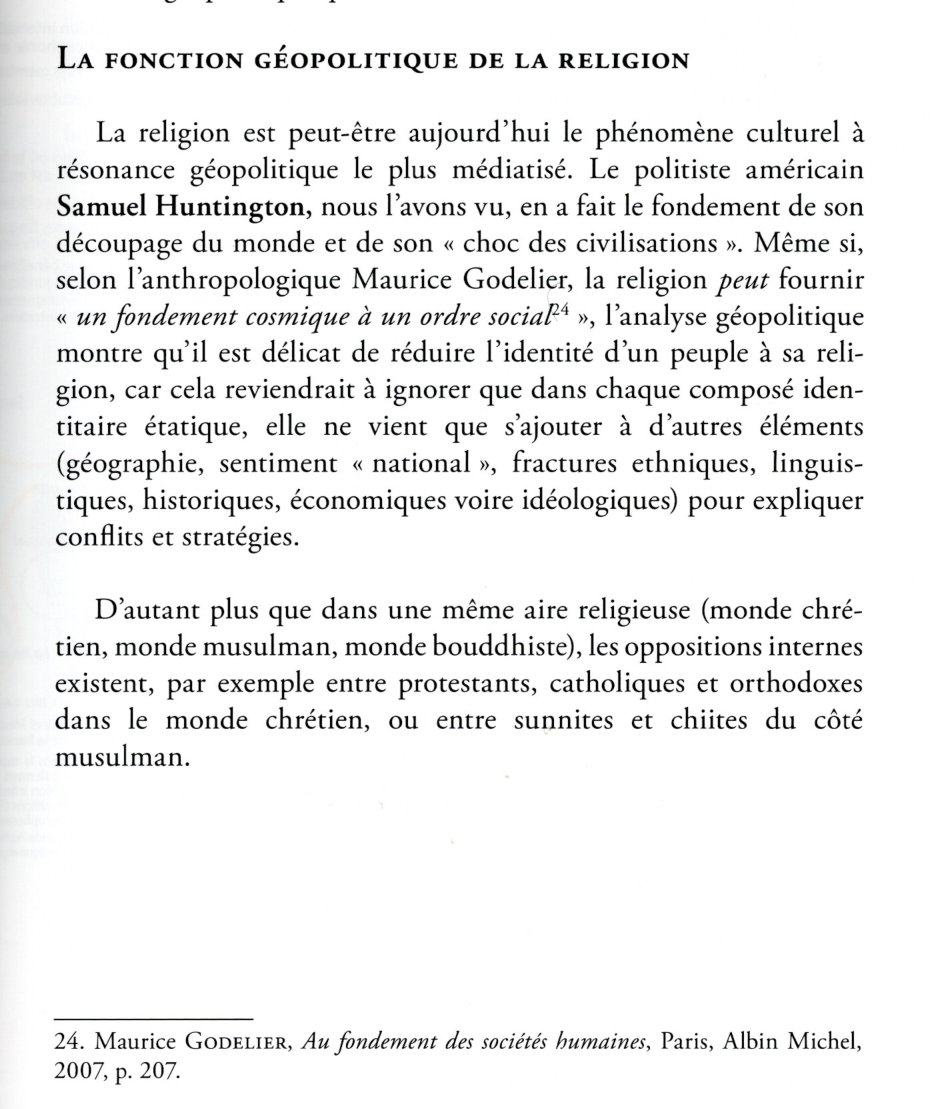 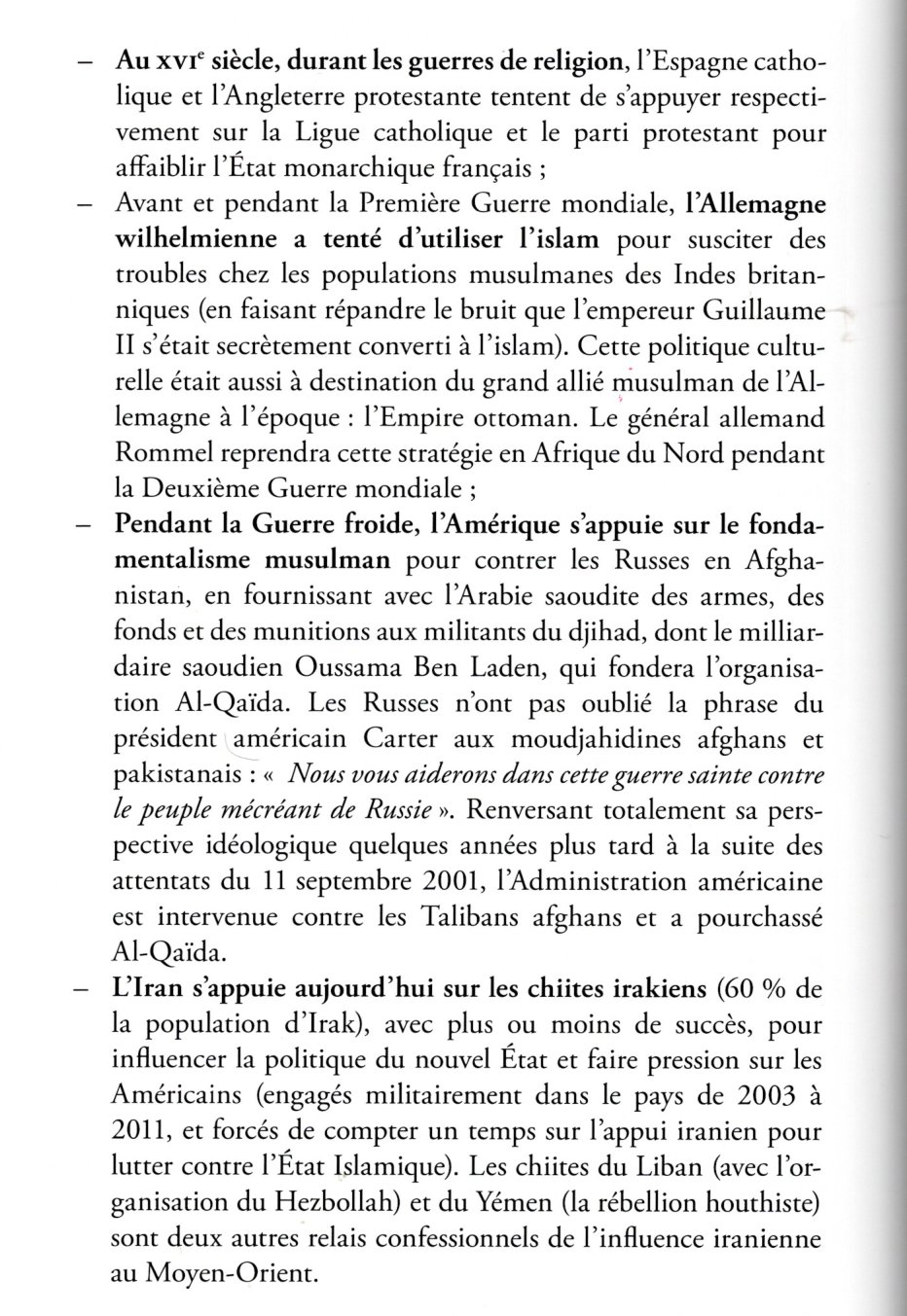 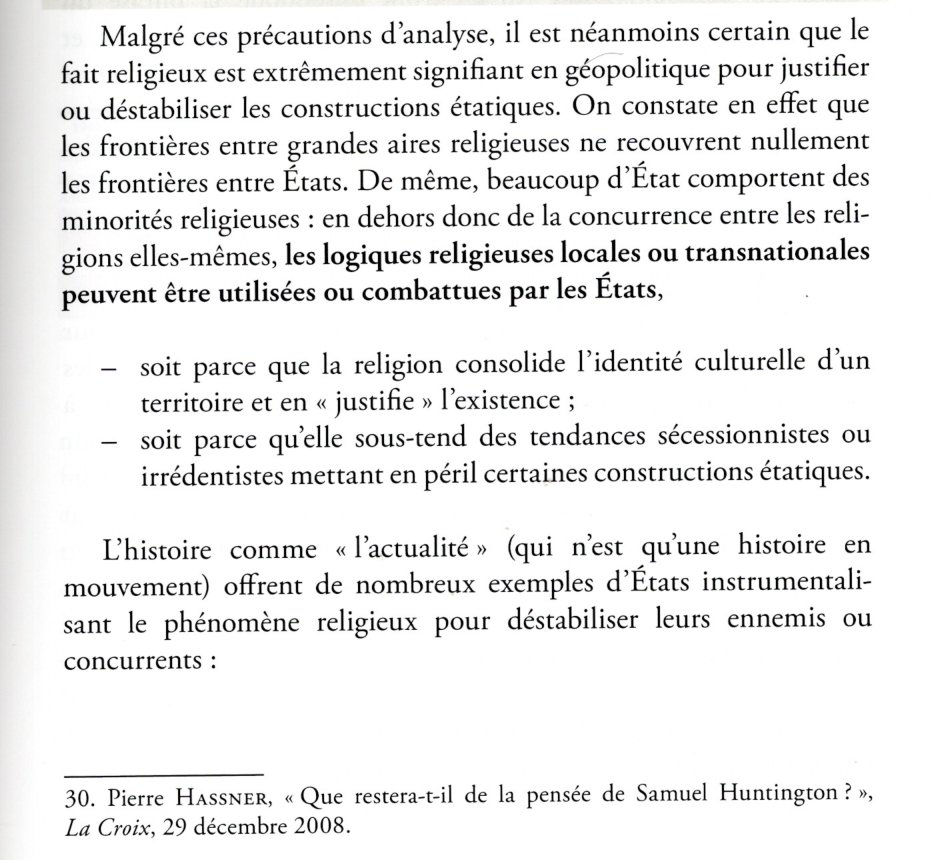 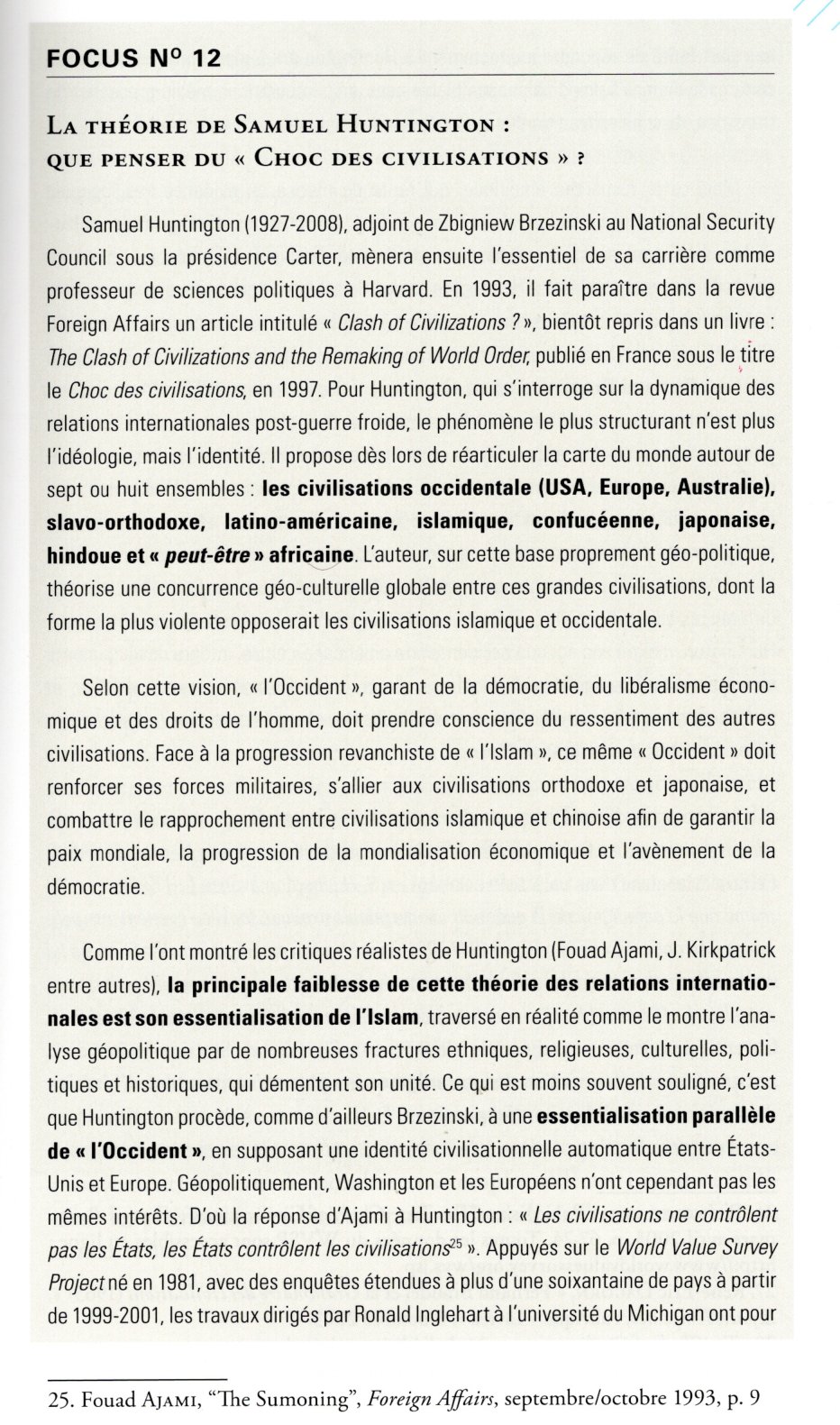 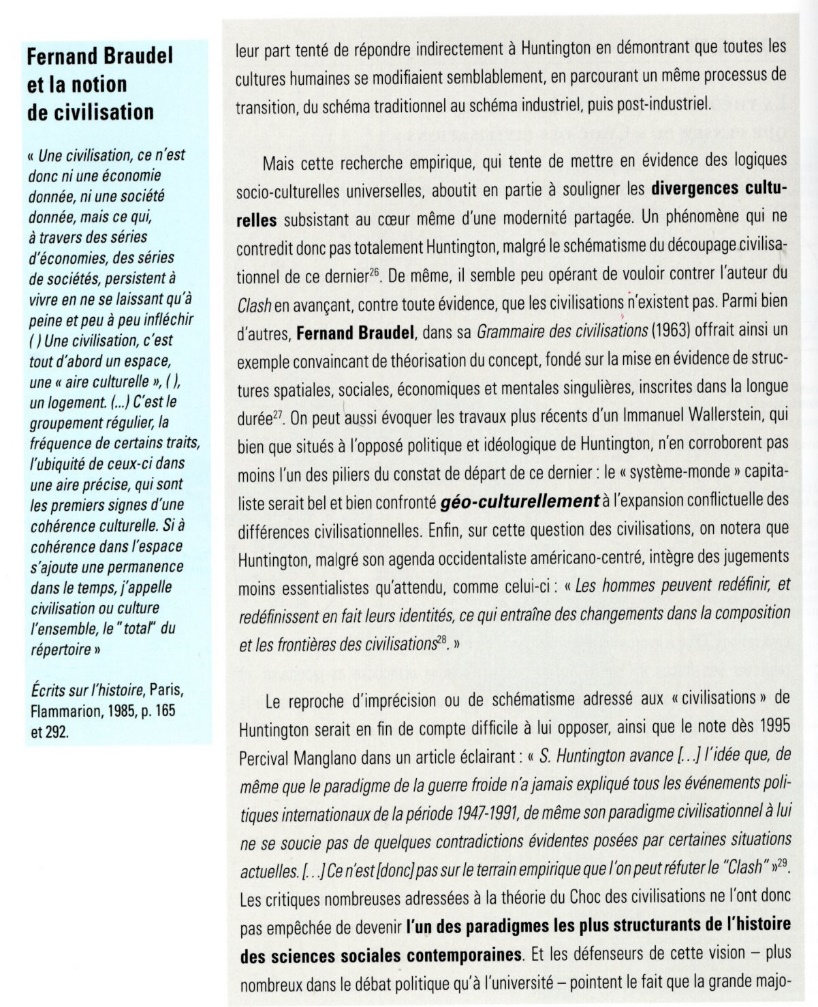 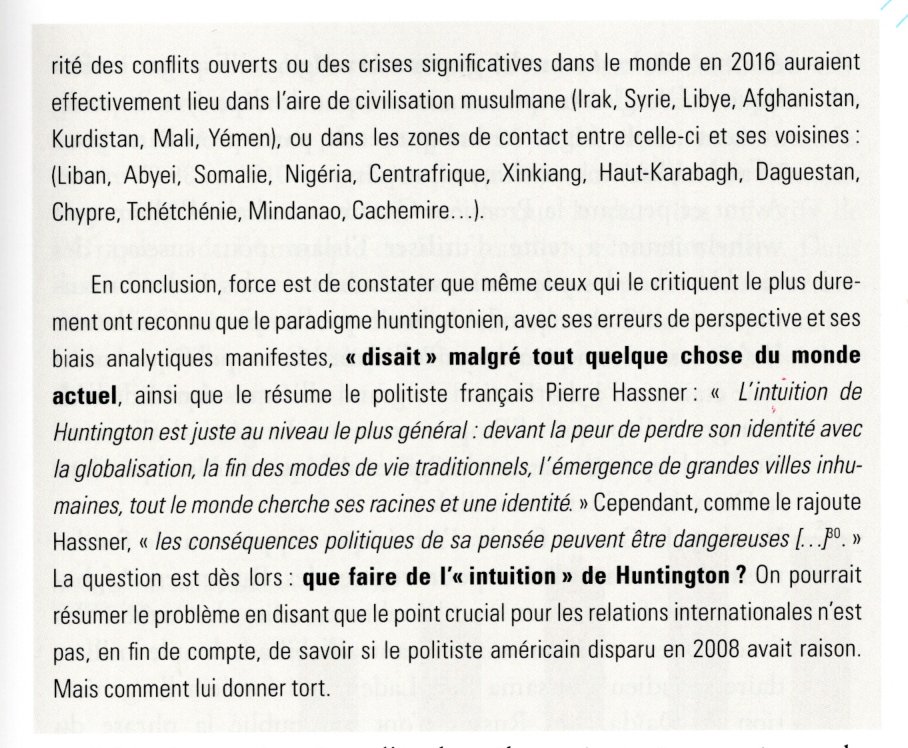 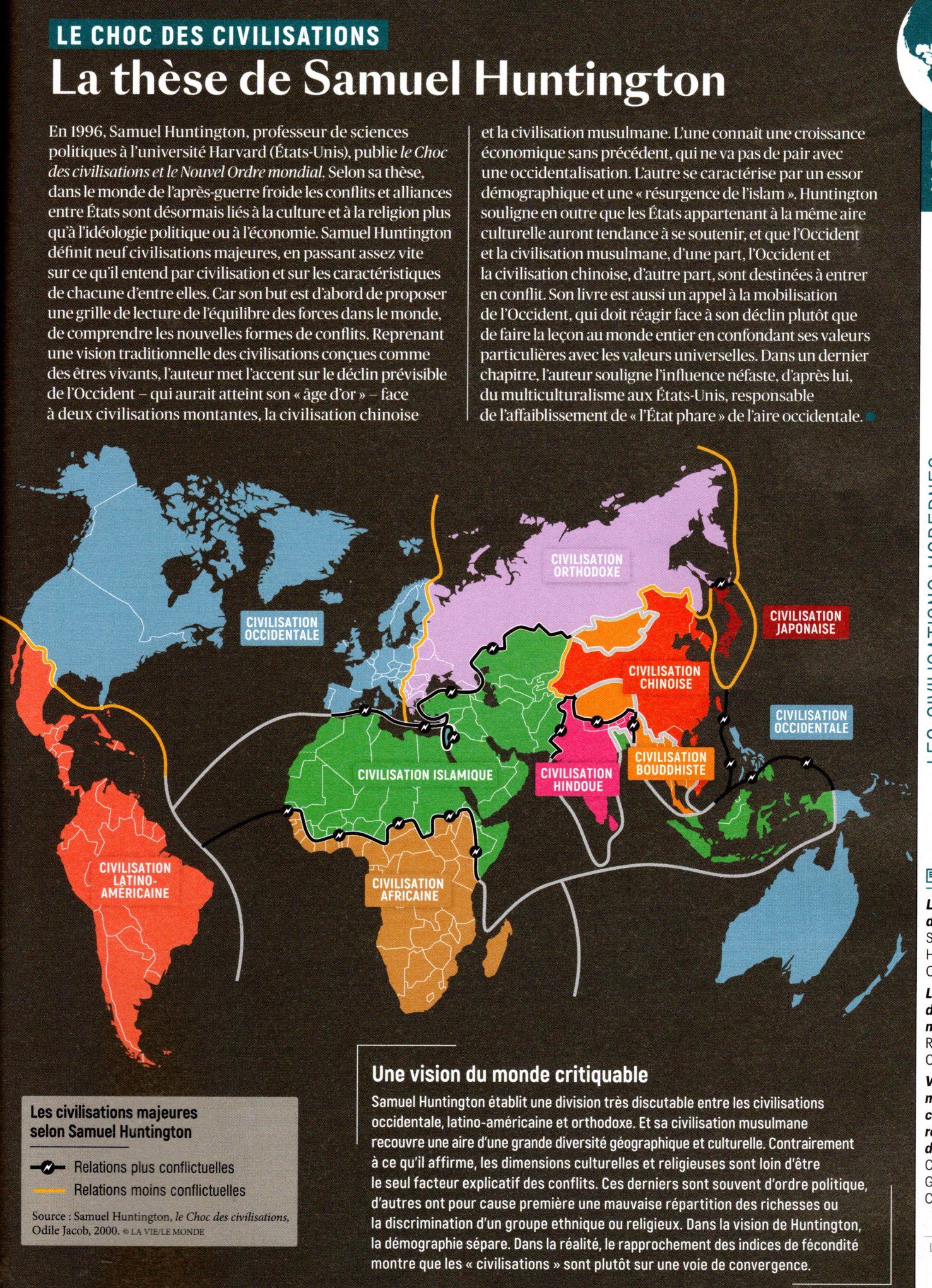 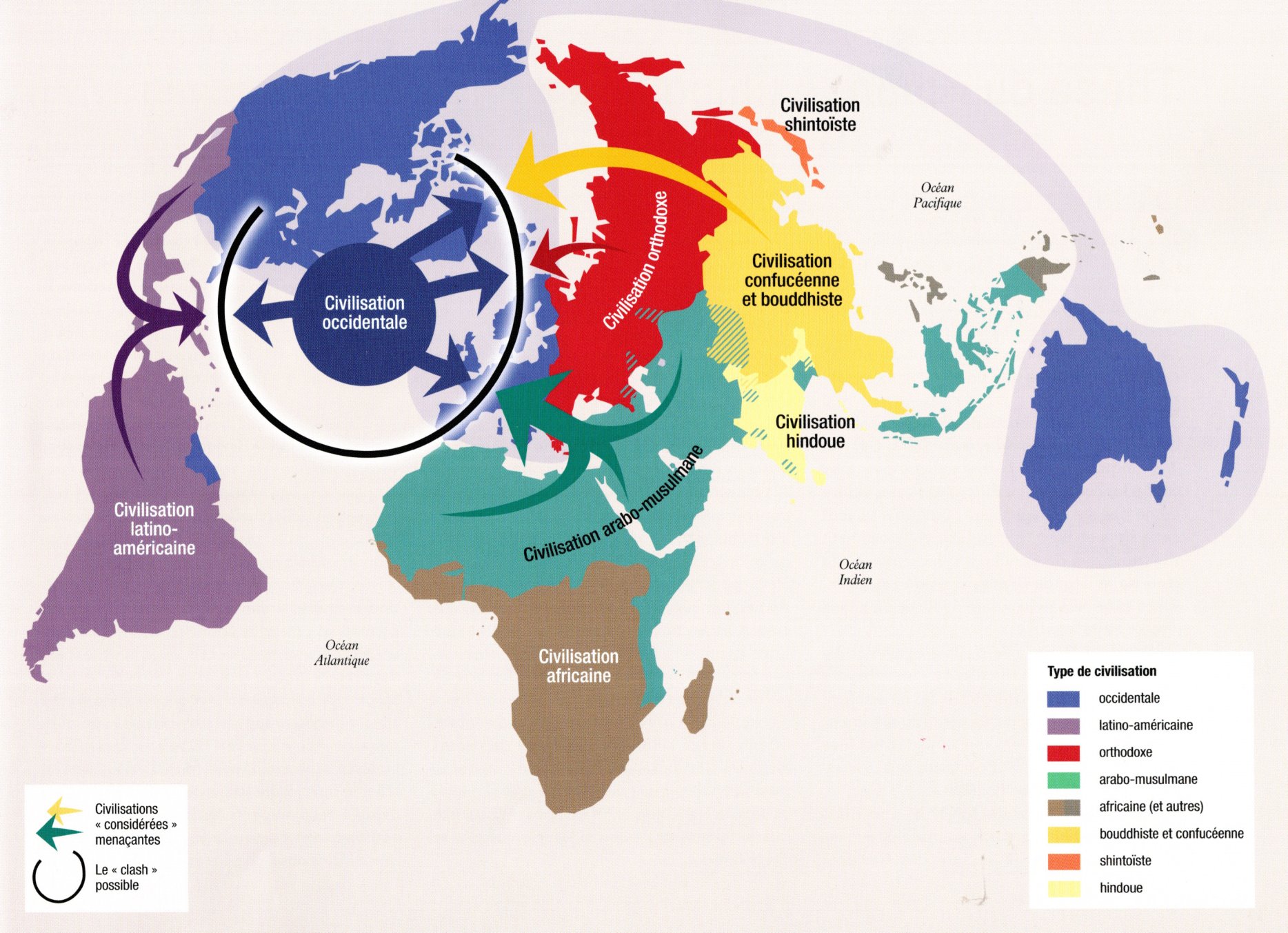 